Form 	2				Name ______________________Соедини стрелочками картинку  с подходящим словом в таблице.     индюк   			кролик       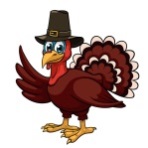 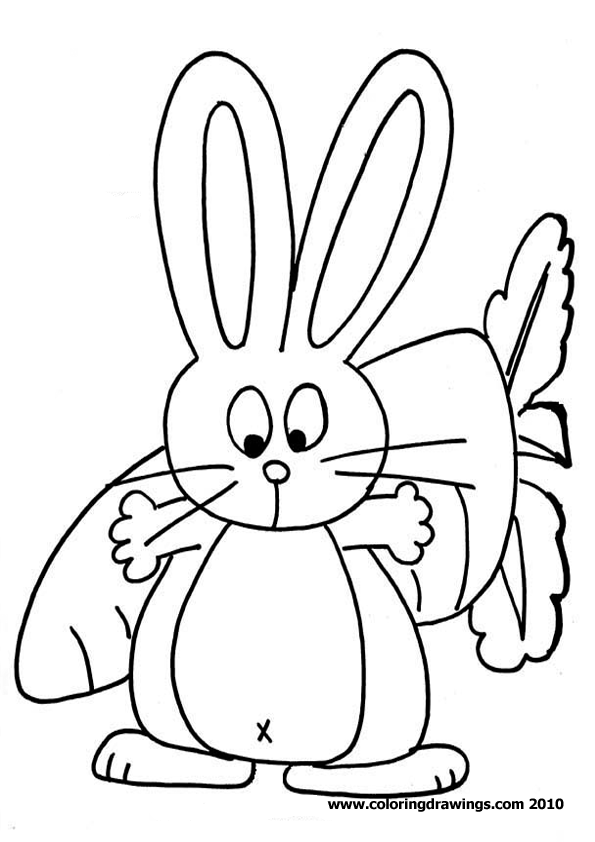 	кот 			попугай     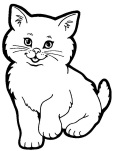 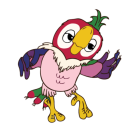 	собака			медведь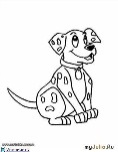 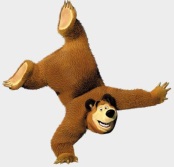 Напиши перевод слов.Smart __________				Kind _____________Merry__________					Nice______________Little___________				Silly______________Раскрась  кружок нужным цветом.red     				yellow 			black blue 				greenВставь пропущенные буквы алфавита.A B C _ E F G H _ J K L _ O P Q R S T _ V W X Y Z A dogA bearA rabbitA turkeyA catA parrot